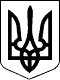 БЕРЕГІВСЬКА РАЙОННА ДЕРЖАВНА АДМІНІСТРАЦІЯЗАКАРПАТСЬКОЇ ОБЛАСТІР О З П О Р Я Д Ж Е Н Н Я15.09.2020                                           Берегове                               №___260___Про обмеження режиму продажу алкогольнихнапоїв на території   Берегівського району	Відповідно до статей 6, 20, 25 і 39 Закону України „Про місцеві державні адміністрації”, пункту 7 Правил роздрібної торгівлі алкогольними напоями, затверджених постановою Кабінету Міністрів України від 30.07.1996 року № 854 (зі змінами), з метою забезпечення дотримання громадського порядку на території сільських, селищної рад Берегівського району, де розташовані автозаправні станції, протидії проявам пияцтва та алкоголізму серед населення району, забезпечення здійснення виконавчими комітетами місцевих рад району делегованих державою повноважень, передбачених підпунктом 4 пункту „б” статті 30 Закону України „Про місцеве самоврядування в Україні”:	1.Рекомендувати виконавчим комітетам сільських, селищної рад району, на території яких розташовані автозаправні станції, прийняти до 1 жовтня 2020 року рішення про обмеження продажу алкогольних напоїв, вина, пива (крім безалкогольного) спеціалізованими секціями з роздрібної торгівлі спиртними напоями об’єктів торгівлі з універсальним асортиментом товарів у приміщеннях автозаправних станцій з 22.00 до 08.00 за київським часом.	2.Берегівському відділу  Головного управління Національної поліції України в Закарпатській області забезпечити в установленому законом порядку контроль за дотриманням відповідними суб’єктами підприємницької діяльності прийнятих виконкомами місцевих рад рішень щодо обмежень режиму торгівлі алкогольними напоями.           3.Сільським, селищному головам інформувати райдержадміністрацію про виконання цього розпорядження до 5 жовтня 2020 року.   4.Контроль за виконанням цього розпорядження залишаю за собою.Голова державної адміністрації	     Іштван ПЕТРУШКА